CURRICULUM VITAE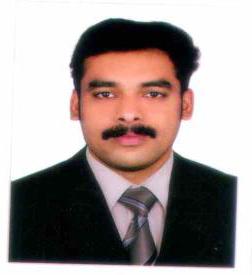 LIJU Email	:	liju.383474@2freemail.com 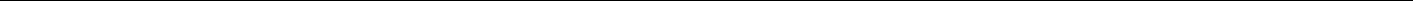 OBJECTIVE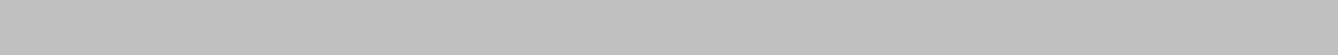 To view each opportunity as a learning experience and to work for the organization with integrity and pride in the profession where my talents are encouraged and my knowledge is exchanged.ACADEMIC PROFILE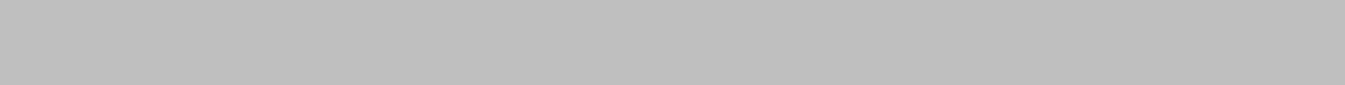 PROJECT DETAILSThe project explains about optical or strapless HRM. Basically the optical sensors are more of a pulse sensor rather than an electrocardiogram (ECG) monitor.it measures our heart rate using optical light sensors that read changes in the blood flow in the capillaries on your wrist.EXPERIENCE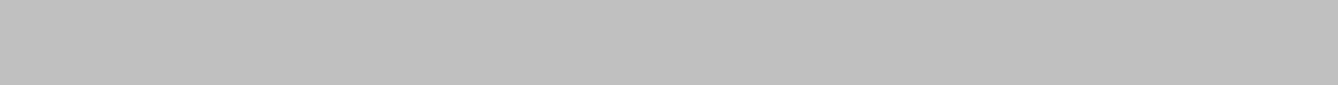 DUTIES & RESPONSIBILITIESMaintain best working conditions with regards to SECURITY ALARMS & CCTV CAMERASRegularly check all the CCTV & IP CAMERAS for ServiceabilityTo visit sites and inspect CCTV  & IP CAMERASMaintain All daily footage of cameras for the security & improve the working Nature in the work sitesMaintain the all system recordsMaintaining software for Jana sevana Kendra C- DITTECHNICAL SKILLSDIPLOMA IN ELECTRONICS ( 3 YR REGULAR)CCTV &ELECTRONICS SECURITY SYSTEMS TRAININGSYSTEM ADMINISTRATIONMS OFFICESTRENGTHSGood communication and interpersonal skillsStrong team working skillsAbility to motivate others and to manage teams and projectsWillingness to accept responsibilities and make decisionsFlexibility and ability to compromiseAbility to Adjust any working EnvironmentEXTRACARRICULAR ACTIVITIEScollege volleyball team playerparticipation in different college activitiesgood swimmergood stage performer in professionaldramasPERSONALPROFILEDECLERATIONI hereby declare that the information furnished above are true and correct to the best of my knowledge and belief.S. NoCOURSEINSTITUTIONYEAR OFS. NoCOURSEINSTITUTIONYEAR OFS. NoCOURSEINSTITUTIONPASSINGPASSING1DIPLOMAGOVT POLY TECHNIC THRIKARIPPUR20111DIPLOMAGOVT POLY TECHNIC THRIKARIPPUR2PLUS 2GOVT.HIGHER SECONDARY  SCHOOL2007KOROM2007KOROM3SSLCGOVT HIGH SCHOOL KOROM2005GOVT HIGH SCHOOL KOROM20051)COMPANY:KELTRON KANNUR KERALAPOSITION:TECHNICIAN APPRENTICEPERIOD:NOV 2011- OCT 20122) COMPANY2) COMPANY:C - DIT KERALAPOSITION:SYSTEM ADMINISTRATORPERIOD:FEB 2013 - MARCH 20143) COMPANY3) COMPANY:GUARD SURVEILLANCE SYSTEMS KANNURPOSITION:CCTV INSTALLATION & MAINTANENCEPERIOD:APRIL 2014 - JULY 20164)COMPANY:SINAA AUTOMATIC BAKERY SHARJAHPOSITION:SALES CORDINATORPERIOD:JULY 2016 - NOW CURRENTLY WORKINGDate of Birth:23.03.1990Gender:MaleMarital Status:SingleNationality:IndianLanguage known:English, Malayalam, Hindi